INSTITUTO ELECTORAL DEL ESTADO DE SINALOA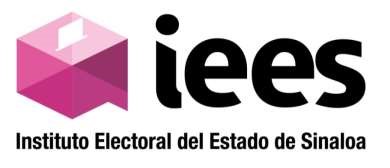 Proceso Electoral Estatal Ordinario 2023-2024SOLICITUD DE REGISTRO DE CANDIDATURA INDEPENDIENTEFormato IEES-CI-03Culiacán Sinaloa, a ___________________C.Presidente(a) del Consejo Distrital No. __con cabecera en ___________________.Presente.-Con fundamento en lo dispuesto por el artículo 35, fracción II de la Constitución Política de los Estados Unidos Mexicanos; artículo 10, fracción II de la Constitución Política del Estado de Sinaloa; 4, párrafo tercero;  75, párrafo primero, fracción II, 80, párrafo primero y 94, de la Ley  de Instituciones y Procedimientos Electorales del Estado de Sinaloa; así como en los artículos 113, 114 y 116 de los Lineamientos que regulan las candidaturas independientes para el proceso electoral local 2023-2024, venimos en este acto a efecto de solicitar el registro de nuestra candidatura independiente al cargo de Diputado (a) por el principio de Mayoría relativa en el distrito electoral local número _____ del estado de Sinaloa en el proceso electoral local 2023-2024.Para tal efecto, precisamos la información siguiente:FÓRMULA DE CANDIDATURA INDEPENDIENTE A UNA DIPUTACIÓN LOCALPropietario (a): ______________________    ______________________   ________________________               APELLIDO PATERNO                                    APELLIDO MATERNO                                          NOMBRE (S)____________________________________________   __________________________             LUGAR DE NACIMIENTO (Delegación o municipio y entidad)                      FECHA DE NACIMIENTO  (día, mes y año)_______________________________________________________________________                           DOMICILIO (calle, número exterior, interior, colonia, municipio, entidad, C.P.)                                      ___________________________________     __________________________________            TIEMPO DE RESIDENCIA EN EL DOMICILIO                                                                   OCUPACIÓNCLAVE DE ELECTORSuplente:  ______________________    ______________________   ________________________               APELLIDO PATERNO                                    APELLIDO MATERNO                                          NOMBRE (S)____________________________________________   __________________________             LUGAR DE NACIMIENTO (Delegación o municipio y entidad)                      FECHA DE NACIMIENTO  (día, mes y año)_______________________________________________________________________                           DOMICILIO (calle, número exterior, interior, colonia, municipio, entidad, C.P.)                                      ___________________________________     __________________________________            TIEMPO DE RESIDENCIA EN EL DOMICILIO                                                                   OCUPACIÓNCLAVE DE ELECTORREPRESENTANTE LEGAL______________________    _____________________   _________________________             Apellido Paterno                              Apellido Materno                               Nombre (S)                                 PERSONA ENCARGADA DEL MANEJO DE LOS RECURSOS FINANCIEROS Y DE LA RENDICIÓN DE INFORMES CORRESPONDIENTES______________________    _____________________   _________________________             Apellido Paterno                              Apellido Materno                               Nombre (s)                                 DOMICILIO PARA OÍR Y RECIBIR NOTIFICACIONESDomicilio ___________________________________________  ____________  _______________________________                                                      Calle                                                                número                  Colonia, Fraccionamiento o barrio _________________   _________________   ______________________Código Postal                     Localidad                                    Municipio                                                EntidadAsimismo, acompañamos a la presente solicitud, los documentos siguientes:Formato en el que manifestamos nuestra voluntad de ser Candidatas y/o Candidatos Independientes;Copia legible del acta de nacimiento de las personas que integren la formula (propietario(a) y suplente);Copia legible del anverso y reverso de la credencial para votar de las personas que integren la formula (propietario(a) y suplente);Plataforma electoral que sostendremos en la campaña electoral;Los datos de identificación de la cuenta bancaria aperturada para el manejo de los recursos de nuestra candidatura independiente;Los informes de ingresos y egresos de los actos tendentes a obtener el apoyo ciudadano;El oficio de notificación donde la coordinación de Prerrogativas informó que se cumplió con el porcentaje mínimo requerido de apoyos ciudadanos para obtener la candidatura independiente; Manifestación por escrito, bajo protesta de decir verdad de:No aceptar recursos de procedencia ilícita para campañas y actos para obtener el apoyo ciudadano;No ser Presidente(a) del comité ejecutivo nacional, estatal, municipal, dirigente, militante, afiliado(a) o su equivalente, de un partido político, conforme a lo establecido en la Ley;No tener ningún otro impedimento de tipo legal para contender como Candidata o Candidato Independiente.Escrito en el que manifestamos nuestra conformidad para que todos los ingresos y egresos de la cuenta bancaria aperturada sean fiscalizados, en cualquier momento por ese Instituto;Constancia de residencia, en su caso;Emblema impreso y en medio digital así como color o colores que distinguen nuestra candidatura independiente,ATENTAMENTENombre completo, firma o huella dactilar de la o el aspirante propietario(a)Nombre completo, firma o huella dactilar de la o el aspirante suplente